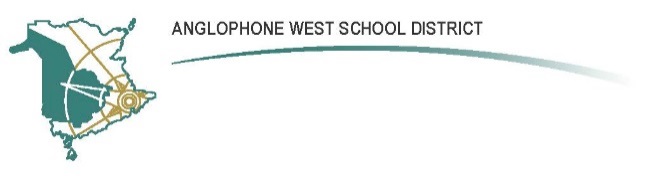 BLISS CARMAN MIDDLE SCHOOL615 Kimble DriveFredericton, NBE3B 0N4Parent School Support Committee MINUTESMonday October 26th, 2020	6:30pmVirtual TEAMSCall to order - 6:30pmAttendance:Chantal Cloutier, Natalie Holder, Susan Gaines, Amber Bishop, Dale Chisholm, Cam Barnhill, Angela D’Entremont, Charlotte BurhoeGretchen Murray (absent)Approval of the agendaMoved: SusanSeconded: AmberElection of officersChair: Dale (Nominated by Amber, seconded by Susan)Vice Chair: Cam (Nominated by Dale; seconded by Charlotte)Secretary: Charlotte (continuing in role from 2019)Approval of the minutes from previous meeting (February 2019) Moved: DaleSeconded: SusanBusiness arising from the past minutesAction Item: Committee members to inform Chantal when & if they receive their magazine subscriptions.Did not proceed with this in 2020. Some did not get their subscriptions and $ was refunded. Decision made that no fundraising will be done this yearAction Item: Charlotte to find out information on a new fundraiser option regarding clothing donations with NB Association Community Living Not doing fundraisingAction Item: Chantal to continue discussion with TNB and to update on solution so this situation doesn’t repeatIssue made the news, Bliss was not named, TNB not visiting Bliss this year BUT if they were to visit a read of the script would be requested.New businessTraffic at end of day – part of Principals report (traffic is a huge issue & a problem)At the beginning of the year it was 40min to 30min for traffic to die downNow about 15minRunning better but still some issues (one way in and one way out)Reached out to transportation and they monitored, and it is an issue – no solutionPolice did come in and confirmed it was an issue - no solutionCity council and they will forward to engineers; not sure if they have come to view.Crossing guard has reached out to their supervisor, no solutionOne parent reached out, not necessarily related to traffic but about another personAsked City if they can encourage pick up of children on adjacent streets – no public announcementDale asked it was a safety issue with walkers (cross guard)Chantal: No. The problem is the line up of cars turning into the school from Kimble drive and cars are backed up to the overpass. Keeping a close eye on itCorrespondenceWe do not have a DEC representativeVacancy has not been filledIf interested reach out to David McTimoneyPrincipal’s reportChantal – see attachedDale posited an idea: Body breaks – if child is in a class for a period of time with same teacher (ex. Mr. Church)Angela: Voiced favoritism to the mindfulness being practicedAmber: Asked if shortage of carts was addressed Chantal: Still looking but the district is taking care of that; however, they have not yet arrived.Some teachers have purchased and are being reimbursed; not idealTeacher’s report - noneHome & School report – none (member absent)Chantal: The committee has met virtually and have completed the teachers wish listTeachers submitted a new wish list again & they have all received somethingParent communication - noneOther business - noneDate of Next Meetings - MondaysNovember 30, 2020December - noneJanuary 18, 2020February 22, 2020March 29, 2020April 26, 2020May - noneJune – hold off on scheduling date at the moment due to situation being fluidAdjournment – 7:18pmIntroductions Moved: AngelaSeconded: Amber